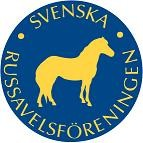 Proposition till avelsvärdering söndag den 3 mars 2024 vid Suderbys gård, Gotland Visningsberättigade raser:  Gotlandsruss  American curly Amerikansk miniatyr Angloarab (endast prestationshingstar för exteriör bedömning)ArdennerClydesdale Dartmooor Exmoor Fellponny Haflinger Irish cob Kaspisk häst Kigermustang Konik polski LipizzanerMorganhästNordsvensk brukshästRysk basjkir Shagya-arab Shire Det kan komma att kompletteras med andra raser om avelsorganisationerna så önskar. Anmälan skall vara registrerad i Blå Basen alternativt vara poststämplad samt betalning vara Svenska Russavelsföreningen tillhanda på plusgiro 693481-4 eller bg 5699-0500 senast den 21 januari 2024 för att anmälan ska klassas som giltig.  OBS! Efteranmälningar mottages ej.  Anmälan skall i första hand registreras i Blå Basen och i andra hand på av SvRAF fastställd blankett. Blanketten måste undertecknas i original och insändas till SvRAF, i annat fall återsänds anmälan.  Vid anmälan på pappersblankett är det viktigt att inbetalningen märks med premieringsplats, namn och registreringsnummer på hästen, samt att ägare och adressuppgifter anges.  Blankett finns att hämta på SvRAF:s hemsida www.gotlandsruss.se, alt beställas via SvRAF:S kansli, tel 08-591434 03, sekreterare@gotlandsruss.se Vid anmälan via Blå Basen, gå in på följande länk: http://www.svehast.se/internetanmälan och följ instruktionerna.  Anmälningsavgift: 1500 kr per anmäld hingst. Hingst som kallas till höjning - ingen avgift.  Klasser: Vid val av klass i Blå Basen ange endast klassens nummer (1, 2, 3 osv.) enligt nedan:  Klass 1 Visning av 3-årig (önskar du göra bruksprov – ange detta i text vid val av klass, ex. 1 B.  Klass 2 Bruksprov och visning för 4-årig och äldre hingst Klass 3 Visning av 4-årig och äldre hingst som ej skall göra bruksprov p.g.a. meriter.  Klass 4: Sundhetskontroll Tilläggsklasser för prov inom unghingstprojektet för ardenner, gotlandsruss och nordsvensk brukshäst. Klass 5 Delprov inom unghingstutbildningsprojektet för 3-åriga hingstar, -ange även klass 5 vid val av klass, ex 1,5. Observera att hästägare måste ange vid anmälan om annat redskap än släpa önskas vid provet.  Klass 6: Delprov inom unghingstutbildningsprojektet för 4-åriga hingstar, ange även klass 6 i val av klass vid anmälan(ex 2,6) Visning innebär att hingsten visas exteriört och veterinärt.  Bilagor som skall skickas tillsammans med anmälan:  1. Uppgifter om officiella tävlings-, utställnings- eller andra meriter som ägaren vill åberopa vid avelsvärderingen. Endast officiella dokument, t.ex., protokoll, som styrker meriter skall skickas in  Uppstallning  Ett begränsat antal boxar finns att boka på Suderbys. Bokas direkt hos Gerd och Leif Jansson, info@suderbysgard.se eller 0705352827. Frågor  Har du frågor som rör anmälan, kontakta:  Svenska Russavelsföreningens kansli på tel: 08-591 434 03 mån-fre kl. 17.00-19.00 alternativt sekreterare@gotlandsruss.se  Har du frågor som rör det praktiska arrangemanget på plats, kontakta:  Annika Melin, 073-654 48 64 Katalog över anmälda hästar samt närmare anvisningar för hingstägare kommer att sändas ut till anmälda hingstägare innan avelsvärderingarna.  Pappersanmälan skickas till:  Svenska Russavelsföreningen, Liselotte Erixon, Fullösa, Krokstorp 1, 533 96 Götene. Information om unghingstutbildningsprojektet. Hingstägare till gotlandsruss som önskar ansluta sin 3- eller 4-åriga hingst har möjlighet att göra det genom att skicka in blanketten ”Anmälan till unghingstutbildningsprojektet” till Liselotte Erixon, Fullösa, Krokstorp 1, 533 96 Götene.. Anmälan ska vara mottagaren tillhanda senast 1 februari 2024 Hingstägare förbinder sig att ta del av gällande regelverk. Checklista över hingstens utbildning skickas till utbildaren/ägaren efter att anmälan är mottagen och ska fyllas i av utbildaren och skickas tillbaka till Liselotte Erixon senast den 1 februari 2024. SvRAF förbehåller sig rätt till eventuella ändringar Observera att med bruksprov menas det prov som är reglerat i hingstreglementet.  Det är enbart för 4-åriga hingstar som delprov inom unghingstprojektet kan utgöra bruksprov. 